BUFFALO CITY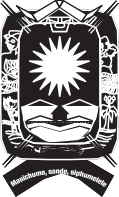 METROPOLITAN  MUNICIPALITY 	BURSARY APPLICATION FORM 2023	FIELD OF STUDY:Postal Address:Residential Address:f. E-mail address (if any):h. Gross annual income of your household (if any):Name of University / Technikon / College / School and contact number and level of current studies / highest standard passed:Proposed study programme in 2023:Proposed study institution of study in 2023:(Matric students must give an indication of where they have made applications for further/ higher education studies)Envisaged career after completion of intended studies:Most recent examination results: (Please attach certified copies of your most recent academic results)Student number (where applicable):(All applicants MUST complete this section)All information contained in this application form is true. I understand that should the information provided be found to be false at any stage, my bursary application will be disqualified.Please attach the following documents to your Bursary Fund Application Form:9812CLOSING DATE FOR SUBMISSION: 31 October 2022	ALL APPLICATIONS MUST BE HANDED OR SENT TO:IMPORTANT INFORMATIONEnsure that you complete sections 1 to 4Please write clearly in CAPITAL LETTERS, using black penBuffalo City Metro Municipality Special Programmes Unit 7th Floor Trust Centre Building P.O. Box 134 East London 52001. APPLICANT’S PERSONAL DETAILSa. Title:Surname:Name:b. Date of birth:ID Number:e. Home Telephone number:Cell number:g. Home Language:Second Language:2. APPLICANT’S ACADEMIC INFORMATION3. STATEMENT BY APPLICATION (brief motivation in support of the application)4. APPLICANT’S DECLARATIONSignature of applicant:Date:Copy of applicant’s Identity DocumentProof of residence i.e. Municipal Account / Councillor letter of acknowledgementProof of household income / affidavit if parent(s) or guardian is unemployedLetter of Acceptance / Academic Admission to the Institution for 2023